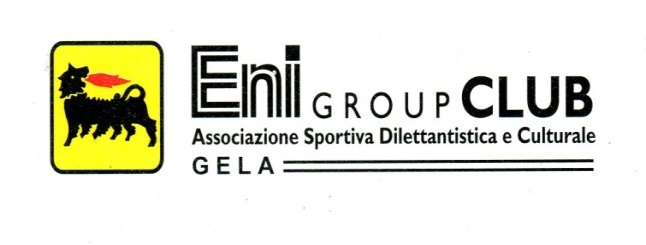 In collaborazione con  Agenzia CAPOSOPRANO VIAGGIEsperidi Park Hotel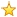 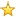 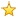 Castelvetrano (TP)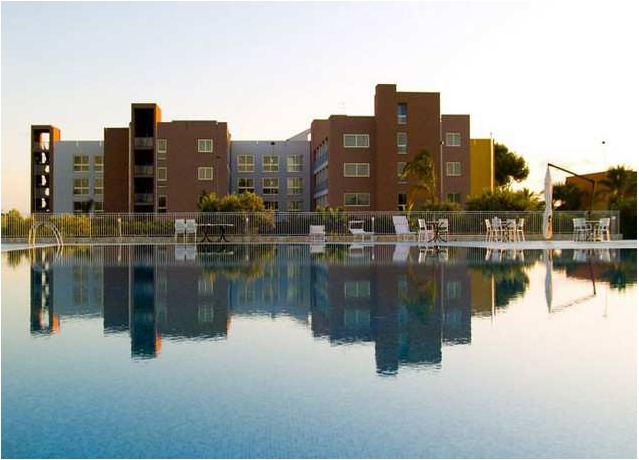 SpecialeWeek-endValidità offerta29 - 31 Agosto 20142 NOTTI € 192,00       I consiglieriFranco Giudice & Giacomo AlessiLa Quota Comprende:• Cocktail di benvenuto• Sistemazione in camera standard• Trattamento di Pensione Completa Bevande Incluse• Utilizzo della Piscina esterna• Programma di AnimazioneRiduzioni e Supplementi:• Infant 0/04 anni n.c. Gratis• 3° Letto Bambini 04/12 anni n.c. Gratis• 4° Letto Bambini 04/12 anni n.c. 50%• 3°/4° Letto Adulti 10%• Suppl. Camera doppia uso singola € 20,00 p.p.p.g.• Suppl. Camera Superior € 10,00 p.c.p.g.• Suppl. Camera Deluxe € 50,00 p.c.p.g.• Suppl. Camera Suite € 30,00 p.c.p.g.Tessera Club obbligatoria da pagare in loco:• Adulti € 5,00 - Bambini € 3,00 a persona a notteTASSA DI SOGGIORNO DA PAGARE OVE PREVISTAOFFERTA CON VALIDITA’ NON RETROATTIVA